АДМИНИСТРАЦИЯ НИКОЛАЕВСКОГО СЕЛЬСОВЕТА САРАКТАШСКОГО РАЙОНА ОРЕНБУРГСКОЙ ОБЛАСТИП О С Т А Н О В Л Е Н И Е_________________________________________________________________________________________________________09.01.2024 года                            с. Николаевка	                                          № 2-пО внесении изменений в постановление администрации Николаевского сельсовета Саракташского района от 16.01.2018 № 2-п  В соответствии со статьями 167, 168 Трудового кодекса Российской Федерацией и уставом муниципального образования Саракташский район, в целях создания условий для выполнения должностных обязанностей и осуществления полномочий в служебных командировках, 1. Внести в постановление администрации Николаевского сельсовета Саракташского района от 16.01.2018 № 2-п «Об утверждении Положения о порядке и условиях командирования лиц, замещающих муниципальные должности и должности муниципальной службы в администрации Саракташского района Оренбургской области» следующие изменения:1.1. В абзаце 6 пункта 3.3. слова «но не более 200 руб.» заменить словами «но не более 1000 руб.»1.2. В абзаце 7 пункта 3.3. слова «но не более 200 руб.» заменить словами «но не более 1000 руб.»1.3. Пункт 3.12. раздела 3 изложить в новой редакции следующего содержания: «3.12. Суточные (дополнительные расходы, связанные с проживанием вне места постоянного жительства) возмещаются работникам за каждый день нахождения в служебной командировке, включая выходные и нерабочие праздничные дни, а также за дни нахождения в пути, в том числе за время вынужденной остановки в пути.Суточные выплачиваются за каждый день нахождения в командировке:в пределах Оренбургской области – 500 рублей;в иных населенных пунктах на территории РФ – 800 рублей;в городах федерального значения Москва и Санкт-Петербург – 2000 рублейза пределами территории Российской Федерации – 3500 рублей;на территории Донецкой Народной Республике, Луганской Народной Республики – 8480 рублей.Суточные не выплачиваются, если по условиям транспортного сообщения и характера выполняемого служебного поручения работник в период командировки ежедневно возвращается в место постоянного проживания»2.Настоящее постановление вступает в силу с 10.01.2024 года.3.Контроль за исполнением настоящего постановления оставляю за собой.Глава муниципального образования Николаевский  сельсовет                                                            Р.С. Абдулгазизовразослано: заявителю, прокурору района, филиал ФГБУ «Федеральная кадастровая палата Федеральной службы государственной регистрации, кадастра и картографии» по Оренбургской области    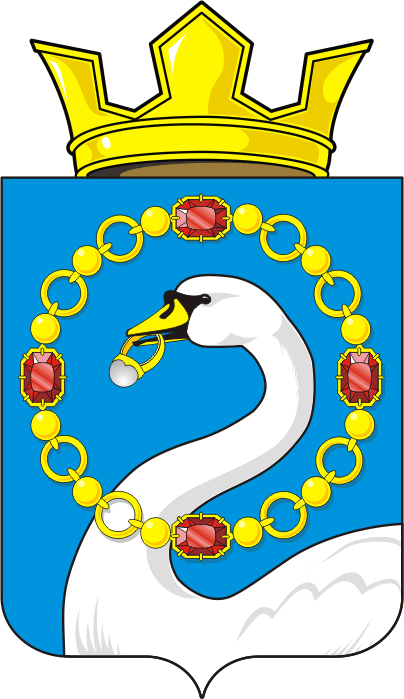 